HTML Tags for AccessibilityTag Structure<p style="font-size: x-large; color: #0057e7; font-weight: bold; text-align: center;">This text will be displayed in blue large font, bold, and centered.</p>TAG: <p>...</p>ELEMENT: pATTRIBUTE: style="..."DEFINITION: font-size: x-large;PROPERTY: font-size:VALUE: x-large;Style definitions are CSS properties and values separated by semicolons (e.g. style="color:blue; text-align:center"). In Canvas, style definitions are often added to an element using the <span> tag instead of to the element tag itself.  For instance, <p><span style="font-size: x-large;"> instead of <p style="font-size: x-large;">.Paragraph Tag<p>This is a paragraph.</p>The <p> tag is the default style tag for text entries in Canvas.  In MS Word, it is the equivalent of the "Normal" style.Header Tag <h1>This is a paragraph.</h1>The <h1> tag is not promptly available in Canvas. You will have to use the HTML EDITOR to create and format Heading 1 tags.Anchor Tag<a title="SCC Homepage" href="http://www.shoreline.edu">Shoreline Community College homepage</a>To learn more about our institution, visit Shoreline Community College homepage (Links to an external site.).The <a> tag does not support the ALT attribute. It only supports the TITLE attribute, which is not captured by the screen reader and is shown as a tooltip text when the mouse moves over the element.Image Tag<p><img title="SCC Logo" src="http://www.shoreline.edu/_resources/images/logo.jpg" alt="SCC logo image for illustration purpose only" width="160" height="94" /></p>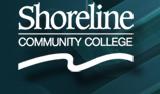 The <img> tag supports both the ALT the TITLE attributes. To change the size of the image without altering the width/height ratio, just delete one of the attributes and resize the other.Insert Frame Tag<p><iframe src="https://www.youtube.com/embed/Yh89hVoHboA?rel=0" width="300" height="169" allowfullscreen=""></iframe></p>The <iframe> tag does not support either the ALT or the TITLE attributes.  Similarly to the <img> tag, you can resize the video frame without altering the width/height ratio by deleting one of the attributes and changing the size of the other.Table Tag<table><tbody><tr><td>Data Value</td></tr></tbody></table>The RICH CONTENT EDITOR in Canvas will only create <td> tags.  Thus, use the HTML EDITOR to create <th> tags.  Note that <th> tags will automatically display the text in bold.Use the <caption> tag to provide the listener with a description of the content of the table.Avoid using tables for layout purpose only.  Tables should be used to present data and be appropriately formatted with <th> tags.Additional ResourcesVisit the following sites to learn more about web design and accessibility:Accessibility Validator (Links to an external site.)Web Development Coding (Links to an external site.)HTML Tags (Links to an external site.)InstitutionAssociate professors avg. salaryAvg. raise for continuing associate professorsCount of associate professorsSeattle University$86,4004.6%165Whitman College$90,1007.2%43Washington State University$75,6001.9%316